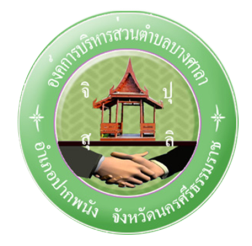 นโยบายการบริหารทรัพยากรบุคคล************************************	องค์การบริหารส่วนตำบลบางศาลา ได้กำหนดนโยบายการบริหารทรัพยากรบุคคล เพื่อใช้เป็นแนวทางในการบริหารงานทรัพยากรบุคคลขององค์การบริหารส่วนตำบลบางศาลาแต่ละด้านดังนี้	๑. ด้านการสรรหา	สำนักงานปลัด องค์การบริหารส่วนตำบลบางศาลา ดำเนินการวางแผนกำลังคน สรรหาคนตามคุณลักษณะมาตรฐานกำหนดตำแหน่งและเลือกสรรบุคคลเพื่อปฏิบัติงานตามภารกิจองค์การบริหารส่วนตำบลดังนี้	1.1 จัดทำแผนอัตรากำลัง 3 ปี เพื่อใช้ในการกำหนดโครงสร้างและกรอบอัตรากำลัง ที่รองรับภารกิจขององค์การบริหารส่วนตำบล	1.2 จัดทำและดำเนินการตามแผนสรรหาพนักงานส่วนท้องถิ่น และพนักงานจ้าง ให้ทันต่อการเปลี่ยนแปลง หรือทดแทนอัตรากำลังที่ลาออกหรือโอนย้าย โดยมุ่งเน้นให้มีอัตรากำลังว่างไม่เกิน ร้อยละ ๑๐ของอัตรากำลังทั้งหมด	1.3 การรับสมัครคัดเลือกบุคคลเพื่อบรรจุและแต่งตั้งเข้ารับราชการ หรือประกาศรับ โอนย้ายพนักงานส่วนท้องถิ่นมาดำรงตำแหน่งที่ว่าง หรือประกาศรับสมัครบุคคลเพื่อเปลี่ยนสายงานที่สูงขึ้น โดยการเผยแพร่การประกาศผ่านบอร์ดประชาสัมพันธ์ และเว็บไซต์ของหน่วยงานพร้อมทั้งประชาสัมพันธ์ไปยังหน่วยงานภายนอก เพื่อการรับรู้และเข้าถึงกลุ่มเป้าหมายได้อย่างมีประสิทธิภาพ	1.4 แต่งตั้งคณะกรรมการในการสรรหาและเลือกสรร เพื่อให้การดำเนินงานสรรหา และเลือกสรรผู้ที่มีความรู้ ความสามารถ และสอดคล้องตามภารกิจของหน่วยงาน	1.5 การคัดเลือกบุคคลเพื่อเลื่อนระดับตำแหน่งที่สูงขึ้น ต้องปฏิบัติโดยความเป็นธรรม เสมอภาคและยุติธรรม เพื่อให้ได้บุคคลที่มีความรู้ความสามารถ เหมาะสมกับตำแหน่ง	๒. ด้านการพัฒนา	สำนักงานปลัด องค์การบริหารส่วนตำบลบางศาลา ดำเนินการวางแผนพัฒนาบุคคล เพื่อพัฒนาความรู้ ทักษะ และสมรรถนะ แต่ละตำแหน่งของพนักงานส่วนท้องถิ่น ให้มีผลการปฏิบัติงานที่มีผลสัมฤทธิ์ที่สูง ตามมาตรฐานกำหนดตำแหน่ง โดยใช้เครื่องมือที่หลากหลายในการพัฒนาบุคลากรได้อย่างมีประสิทธิภาพจนบรรลุเป้าประสงค์นโยบายขององค์กร ตามแนวทางการปฏิบัติดังนี้	2.1 จัดทำแผนพัฒนาบุคลากรประจำปี และดำเนินการตามแผนฯ ให้สอดคล้องตาม ความจำเป็นและความต้องการในการพัฒนาบุคลากรในหน่วยงาน	2.2 กำหนดเส้นทางการพัฒนาบุคลากร เพื่อเป็นกรอบในการพัฒนาบุคลากรแต่ละ ตำแหน่ง	2.3 สร้างบทเรียนความรู้เฉพาะด้านตามสายงานให้อยู่ในระบบงาน E-learning เพื่อให้บุคลากรใช้เป็นแหล่งเรียนรู้ได้ตลอดเวลา	2.4 ดำเนินการประเมินพนักงานส่วนท้องถิ่นตามเกณฑ์มาตรฐานกำหนดตำแหน่ง ในความรู้ ทักษะและสมรรถนะ	2.5 ดำเนินการประเมินความพึงพอใจของบุคลากร ที่มีผลต่อการพัฒนาบุคลากรทุก ส่วนราชการ	๓. ด้านการธำรงรักษาไว้ และแรงจูงใจ	สำนักงานปลัด องค์การบริหารส่วนตำบลบางศาลาต้องมีการวางแผนกลยุทธ์ด้านการบริหารทรัพยากรบุคคล เพื่อการพัฒนาคุณภาพชีวิตที่ดีในการทำงาน เช่น แผนความก้าวหน้าในสายงานการประเมินผลการปฏิบัติราชการ บำเหน็จความดีความชอบ การพัฒนาระบบฐานข้อมูลบุคลากรสภาพแวดล้อมใน การทำงาน ความปลอดภัยในการทำงาน การมีส่วนร่วมในการเสนอแนวคิดการพัฒนาองค์กร และการยกย่อง ชมเชย เจ้าหน้าที่ที่ปฏิบัติงานดีเด่น หรือสร้างคุณประโยชน์ที่ดีต่อองค์กร และสาธารณชน เพื่อเป็นการสร้าง แรงจูงใจให้บุคลากรเกิดความผูกพันต่อองค์กร ตามแนวทางการปฏิบัติดังนี้	3.๑ ประชาสัมพันธ์และเผยแพร่แนวทางเส้นทางความก้าวหน้าในสายงานตำแหน่งให้บุคลากรทราบ	3.๒ ดำเนินการบันทึก แก้ไข ปรับปรุง ข้อมูลบุคลากรในระบบศูนย์ข้อมูลบุคลากร ท้องถิ่นแห่งชาติให้ถูกต้อง ครบถ้วน และเป็นปัจจุบัน	3.๓ จัดให้มีกระบวนการประเมินผลการปฏิบัติงานราชการ ที่เป็นธรรม เสมอภาค และสามารถตรวจสอบได้	3.๔ จัดให้มีการพิจารณาความดีความชอบ ตามผลการปฏิบัติหน้าที่ราชการอย่าง เป็นธรรม เสมอภาค และสามารถตรวจสอบได้	3.๕ ดำเนินการการพิจารณาความดีความชอบ การปฏิบัติหน้าที่ราชการประจำปีเพื่อยกย่องชมเชยแก่บุคลากรดีเด่น ด้านการปฏิบัติงานและคุณประโยชน์ต่อสาธารณชน	3.๖ จัดให้มีการพัฒนาคุณภาพชีวิตที่ดีแก่บุคลากรในด้านสภาพแวดล้อมการทำงาน ด้านความปลอดภัยในการทำงาน ด้านการมีส่วนรวมในการทำงาน	4. ด้านคุณธรรม จริยธรรม และวินัยข้าราชการ	4.1 แจ้งให้บุคลากรในสังกัด รับทราบถึงประมวลจริยธรรมข้าราชการส่วนท้องถิ่น และข้อบังคับองค์การบริหารส่วนตำบลคลองสามว่าด้วยจรรยาบรรณข้าราชการส่วนท้องถิ่น	4.2 ให้ผู้บังคับบัญชาหมอบงานแก่ผู้ใต้บังคับบัญชาอย่างเป็นธรรม ไม่เลือกปฏิบัติรวมถึงการควบคุมกำกับ ติดตาม และดูแลผู้ใต้บังคับบัญชา ให้ปฏิบัติงานตามหลักเกณฑ์ แนวทางระเบียบ และกฎหมายที่เกี่ยวข้อง	4.3 ส่งเสริมให้บุคลากรปฏิบัติงานตามแผนการเสริมสร้างวินัยคุณธรรม จริยธรรม และป้องกันการทุจริตประจำปีงบประมาณ พ.ศ. ๒๕๖5	ทั้งนี้ งานบริหารงานบุคคล สำนักปลัด องค์การบริหารส่วนตำบลบางศาลา จะดำเนินการ รายงานผล   การดำเนินงานตามนโยบายการบริหารทรัพยากรบุคล ดังนี้	ครั้งที่ 1 ระหว่างวันที่ 1 ตุลาคม 2564 - 31 มีนาคม 2565	ครั้งที่ 2 ระหว่างวันที่ 1 เมษายน 2565 - 30 กันยายน 2565